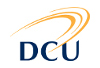 DCU Key Order Request FormDCU Key Order Request FormRequesters NameDate of RequestEmail AddressExtension & Mobile NumberSchool/UnitCampusBuildingRoom NumberKey NumberQuantity Keys RequiredBudget/Cost Code for RechargingName & ID of Person to be Issued KeyFor Office Use Only: DCU Helpdesk Job Ref No.:* All Sections of this form must be completedIncomplete forms cannot be processed